Старобільська районна рада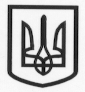 ЛУГАНСЬКОЇ ОБЛАСТІСЬОМОГО СКЛИКАННЯдвадцять сьома сесіяРішенняЗаслухавши звіт голови Старобільської райдержадміністрації про виконання у 2017 році делегованих районною радою повноважень, керуючись п.28 ч. 1 ст.43 Закону України «Про місцеве самоврядування в Україні» районна рада:вирішила:Звіт голови Старобільської райдержадміністрації щодо виконання делегованих районною радою повноважень у 2017 році взяти до відома. від «__»_____________ 2018року               Старобільськ                           № 27/Про звіт голови Старобільськоїрайдержадміністрації щодо виконання делегованих районною радою повноважень у 2017 роціГолова районної радиМ.О. Кулачка